PROGRESS ON YEAR PLAN  The tuition reduction is still underway. We are finalizing our plans on how to execute this action and are hoping to have it going very soon. The PFA committee is currently working out a few actions that we could do to advocate for a reduction of interest on student loans. This is coming after the federal week of action by BCFS and UCRU on the removal of interest on federal loans which we hope to keep going. PFA committee is also working on a review of the campus safety model. Research will be done to see other models and their benefits and finding a way to implement those into McMasters to see if we can create a better safety model for our campus The policy recommendation to advocate for the removal of interest on student loans is also underway. The PFA committee is creating a new PCR that we hope to implement into McMasters financial aid policy paper to have a stronger advocacy ask that will help to remove some barriers for student wanting to attend post-secondary school. PAST EVENTS, PROJECTS & ACTIVITIES We had the opportunity to delegate to Minister Filomena Tassi on our federal budget asks alongside Mohawk and Redeemer. The asks were taken well, and we were able to have a good discussion around them and will be having a follow up meeting in the future. PFA was able to delegate to city hall earlier in February. We partnered with the Hamilton District Labour Council to ask the city to pay students a livable wage. Currently, student employees are the only full-time staff at the city payed less that a livable wage and we are hoping city council will vote to change that. Best, Hasnain Khan Associate Vice-President of Provincial and Federal AffairsMcMaster Students Union avpprovfed@msu.mcmaster.ca. 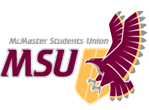 REPORT From the office of the… Associate Vice-President TO: Members of the Student Representative Assembly FROM: Hasnain Khan SUBJECT: SRA 20L Report DATE: Sunday, March 7th , 2021